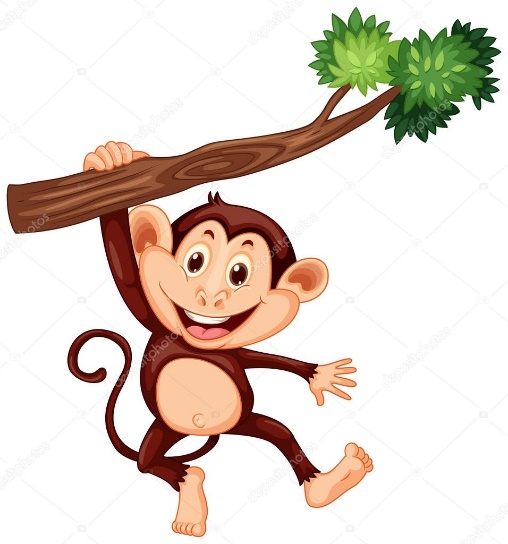 ZÁPIS DO 1. ROČNÍKU                       CESTA DŽUNGLÍKdy: 10. 4. 2019 od 14:00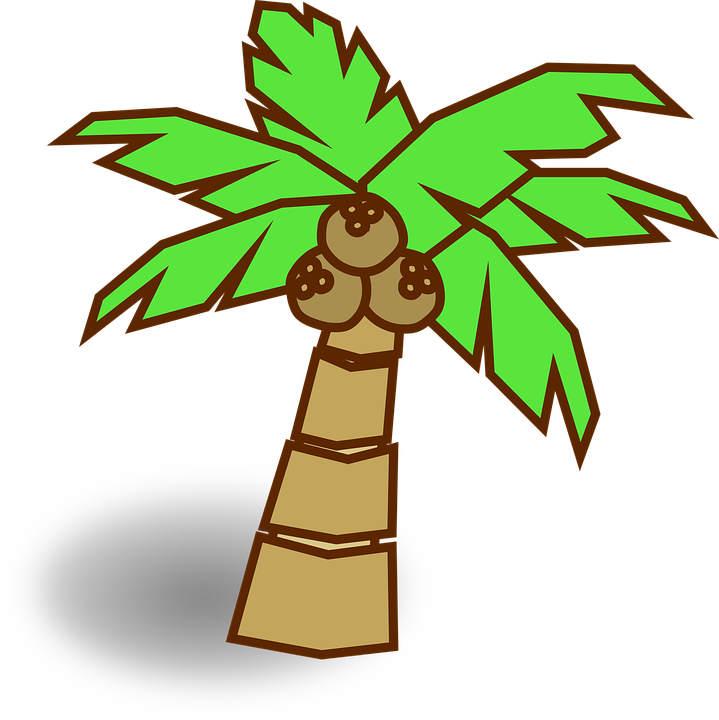 Kde: v budově ZŠS sebou: 		rodný list dítěte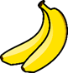 				průkaz totožnosti zákonného zástupce				dobrou náladuUž se těšíme na děti a jejich rodiče 